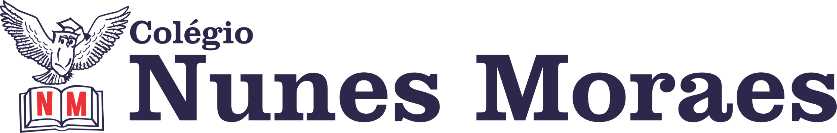 1ª AULA – Aula extra (Turma presencial)2ª AULAEnsino Fundamental 5º Ano Componente Curricular: Língua InglesaOlá, querido(a) aluno(a)!Atividades do dia: 15/02/2021Bom dia! No vídeo a seguir tem a explicação e acompanhamento de toda a aula. Nele, o estudante verá:explicação e resolução de atividades páginas 40 a 46.LINK: https://youtu.be/jXYRyRhXcm43ª AULA5º Ano - Componente Curricular: Matemática Capítulo 02 – Aproximadamente quantos? Atividades do dia: 15 de fevereiro de 2021 Passo 1: Correção da atividade de casa: p. 63. Revisão do conteúdo do capítulo a partir das atividades da seção “Explore seus conhecimentos” p. 64.Passo 2: Atividades de classe: p. 64 e 65Passo 3: Atividade de casa: página 66, questões 10 e 11. Link para aula remota: https://youtu.be/-laPwpA2yMcObservação: Os Alunos da turma remota devem enviar as fotos das atividades para o whatsapp da professora.4ª AULAEnsino Fundamental 5º Ano - Componente Curricular: Orientação Humana.Capítulo 02 – Ninguém é igual a ninguém.Objeto do conhecimento: Valor humano (respeito).Atividades do dia:15 de fevereiro de 2021.No vídeo a seguir tem a explicação e acompanhamento de toda a aula. Nele, você verá:Passo 01 – Continuação do capítulo 02: Ninguém é igual a ninguém. Socialização da P. 17. Passo 02 – Atividade de classe na página 18Passo 03 – Atividade de casa na página 19.Link: https://youtu.be/42UVhOQvLucObs: O aluno do ensino remoto deverá enviar o áudio da atividade de casa para o WhatsApp da professora. 